Publicado en  el 14/05/2014 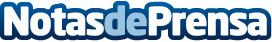 Conferencies del ICAB en el BizBarcelona 2014 Un año más, el ICAB colabora en el BizBarcelona que se celebrará durante los días 4 y 5 de junio en la Feria de Barcelona. Esta vez la propuesta parte de la Comisión de Prospectivas Socioprofesionales del Colegio de Abogados de Barcelona que, entre otros, de esta manera quiere apoyar tanto a los emprendedores como a los despachos con novedades para ayudar con la gestión de los mismos.Datos de contacto:Nota de prensa publicada en: https://www.notasdeprensa.es/conferencies-del-icab-en-el-bizbarcelona-2014_1 Categorias: Derecho http://www.notasdeprensa.es